Túrakód: V003_04	/	Táv.: 45 km	/	Frissítve: 2019-01-20Túranév: Szentes térsége / Alsó-Kurca #4 / Le a végéigLeírás:45 km-es vízitúránk során a kalandor felfedezheti az Alsó-Kurca vízi világát. Rövidebb település-közeli részek és szűkebb-tágabb „vad” szakaszok váltják egymást. A program több átemelést is igényel, valamint kiegészítő programokat is kínál. A táv hosszából adódóan a túrázó választani kényszerül a „csatolt” lehetőségek közül. Célszerű pihenten, korán és némi kilométerrel a kezünkben indulni! (A túrajavaslatnak kétnapos változata is elérhető, mely bővebben kiegészíthető a fellelhető látványosságok megtekintésével, valamint nem teljesítménytúra kategória, a napi távokból adódóan.)Kiindulási pontunk a Dózsa-ház / Jupát Túrabázis mellett található móló (24,5 cskm), (up.: 000iep).Innen lefelé, a boltíves kőhíd irányába indulunk el. A hidat 2012-ben szélesítették ki és újították fel (24,4 cskm). Áthaladunk alatta, és közvetlenül utána megcsodálhatjuk az egyedülálló folyóvízi szökőkutat. Az Eszperantó híd (24,3 cskm) következik, szerkezete acél cölöpökön nyugszik.Kissé távolabb kiszélesedik a „folyó”, és élővilága is gazdagabbá válik. Évszaktól függően kisebb-nagyobb víziszárnyasokkal, mocsári teknősökkel, színes repülő rovarokkal találkozhatunk.Ebben a kiöblösödő részben helyezkedik el az Üdülőközpont mólója is (j.), amely magántulajdon. Se itt, se a területhez tartozó partszakaszon ne szálljunk ki előzetes egyeztetés nélkül!A kanyarulat végén – ismét keskenyebbre szűkült folyón - érjük el az acélszerkezetű Kutató hidat (23,6 cskm).  Itt aztán tószerűvé szélesedik a víz, így a továbbhaladás irányát nem biztos, hogy azonnal észrevesszük. Kievezésünk helyén keskeny a Kurca, és az egyben kedvelt horgászhely is. (Legyünk tekintettel a horgászokra!) 
Innen vadregényesebb szakaszok következnek.  Egy öblösebb rész után elérjük az acélszerkezetű llona-parti gyaloghidat (22,4 cskm). Lassítsunk: átkelnünk a j.-part mentén célszerű (NY-i oldal)! Erről ugyanis kicsit magasabb a szerkezet, de itt is le kell hajolnunk az átsiklás idejére. A korábbi, fa szerkezetű híd cölöpjeinek csonkjai a meder középső részén, a víz szintje alatt rejtőznek, ez komoly veszélyforrás! Később ismét lakott területhez érünk (b.). A Stammer híd (21,7 cskm), szintén „meghajlásra” kényszerít bennünket, de itt mehetünk lendületből, mert ez picivel magasabb az előzőnél. A sikeres átkelést követően néhány enyhe ívű kanyarulat után érjük el a 451-es főút hídját (20,0 cskm). Ezután nádasokkal övezett szakasz kanyarog: rövidebb jobbos ív, majd egy nagy balkanyarulat (Disznó-zug) után pillanthatjuk meg a Talomi tiltót (Berki zsilip, 19,1 cskm), (úp.: 002atemp). Kiszálláshoz a műtárgy közelében célszerű helyet keresnünk. 
Nehezíti ezt, hogy az uszadék is felszaporodik időnként, de kellő körültekintéssel ez a probléma megoldható. Gyakran találkozhatunk itt is horgászokkal. Az alsó oldalon történő leszállás után rövid evezéssel elérjük a Berki hidat (18,4 cskm). Alsó oldalán, a b-parton (DK-i oldal) kiszállva 
(up.: 003kiszp) rövid sétával (135 m, track: V003o041) fel tudjuk tölteni vízkészletünket. A régi iskolaépület mellett, egy „beugróban” mind közkút, mind ártézi kút működik (úp.: 004víz). Ezután hol keskenyebb, hol szélesebb vízen élvezhetjük az Alsó-Kurca nyugalmát. Itt-ott tanyák is vannak a parton, melyek a hamisítatlan alföldi táj békéjével teszik még teljesebbé az élményt. Néhány íves rész és bő 
4,5 km után egy szűk balos kanyarulatból kievezve pillantjuk meg a Fahídnak nevezett, ám valójában vasbeton szerkezetű hidat 
(14,8 cskm). Az alatta történő átjutáshoz jól össze kell húznunk magunkat.A túlsó oldalon népszerű horgászterületre érkezünk. Két - hosszan belátható - szakasz következik, jobbról sűrűn elhelyezkedő, karbantartott, pecás helyekkel. Kissé balra húzódva, kisebb eséllyel gubancolódunk damilba. Az alsó oldalon már a lakott terület szélét is elérjük. Itt a katolikus templom tornya kínál fotótémát a kirándulónak. A Szent János híd (12,2 cskm) alatt átevezve érjük el túránk szegvári pihenő-, és ki-beszálló pontját (úp.: 005kbp). Itt a bal parton célszerű kiszállni, megpihenni, néhány lépéssel elsétálni a víz szélén található várfal (úp.: 006latv, track: V003o042), még fellelhető részeit megnézni. (Ne másszunk fel rá, nincs jó állapotban!) Kicsit hosszabb sétával 
(305 m) felkereshetjük a Jaksa János Helytörténeti Gyűjteményt is (úp.:007latv, track: V003o043). (Előzetes bejelentkezést igényelhet! Elérhetőség: 30/448-1587) 
(E látványosság megtekintését a visszafelé vezető útra javaslom időzíteni, nehogy kifussunk a rendelkezésre álló időkeretből.)Hajóba szállva vízig nyúló telkek, kertek mentén evezünk tova az itt elkeskenyedő mederben, amely különös hangulatot kölcsönöz e szakasznak. Láthatunk karnyújtásnyira lévő, szinte vízig érő utcát is. Kiérve e szakaszról, ismét a vadonba csöppenünk. Náddal borított partok mentén siklik hajónk, mígnem a nagy balos kanyarulatot követően megpillantjuk a túránk következő átemelési pontját jelentő zsilipet (10,2 cskm, úp.: 008atemp). Az alsó vízen gyorsan elérjük a Kórógy-ér torkolatát (10 cskm). Keskenyebb szakaszon haladva, néhány kanyarulattal lejjebb még láthatunk lakóházakat a magas parton, ezek Szegvár kórógyszentgyörgyi részéhez tartoznak. A hídnál (Úsztató major, 7,9 cskm) kiszállva, 280 m sétával közkút is elérhető 
(úp.: 009viz, track: V003o044). Eddig nem tapasztalt egyenes, keskeny szakasz következik a Ludas-ér torkolatáig, majd nagy „S” kanyarulatot követően érjük el a Pap tanyai, vagy más néven Cirok hidat. A közelben, bal oldalon, ártézi kút is fellelhető (úp.: 010viz), melyhez vagy itt a hídnál kell kiszállnunk és elsétálnunk (track: V003o045, 370 m), vagy kissé lejjebb egy horgászhelynél megállnunk (úp.: 010kbp) és felmennünk a meredek partfalon (track: V003o046). Így 50 m megtételével érjük el a kutat. (Ezt a helyet horgászok alakították ki, és nem örülnek a közös jelenlétnek.) Tovább haladva hatalmas –általam nagyon kedvelt- hurkok beevezésével érjük el túránk fordulópontját, az Albertcsőszházi tiltót (úp.: 001ford, 1,9 cskm). Ez a szakasz ismét népszerű horgászhely, ahol mindkét oldalon kialakított pecaállások sorakoznak.A zsilipnél kiszállva több lehetőség kínálkozik, melyeket a rendelkezésünkre álló időkeret és erőállapotunk függvényében mérlegeljünk.1/ Pihenést követő visszaindulás.2/ Átemelünk és beevezzük a még lentebb húzódó szakaszt 
(track: V003o048), mely 1,6 km hosszú. Ez a rész több íven keresztül húzódik, rendkívül vadregényes, náddal, sással szegélyezett rész. Igazi szép természeti környezet.3/ Megtekintjük a híd túlsó oldalától induló (úp.: 011tano) Kurca-Parti Tanösvényt (track: V003o047), amely majdnem két kilométeren keresztül kanyarog a part mentén. Négy információs tábla mutatja be a terület élővilágát, valamint három pihenőhelyet is kialakítottak rajta.4/ Mind vízen, mind parton áttanulmányozzuk, bejárjuk a területet.
Pihenést, barangolást, nézelődést követően hajóba szállva, visszafelé a már ismert vízen haladhatunk a kiszálló pontig.
(Vízi tracket nem azért töltöttük fel, mert félünk, hogy elveszel; hanem azért, hogy be tudd tájolni az érintett szakaszt a műholdképen.)Feldolgozták: Virág Olga, 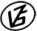 Tapasztalataidat, élményeidet őrömmel fogadjuk! 
(Fotó és videó anyagokat is várunk.)